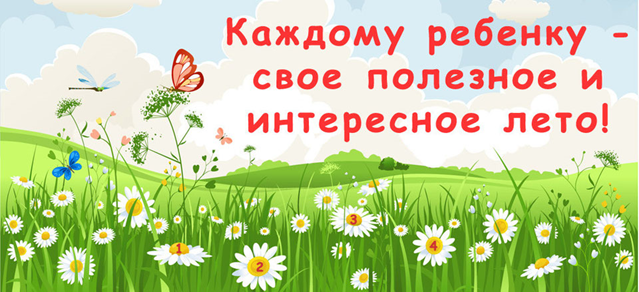 «Дорожная карта»     МБОУ ООШ №  19по организации летней оздоровительной кампании 2018 года   Девиз  2018  года   в организации отдыха, оздоровления и занятости детей – «Доступность, качество и  безопасность!»1.Срок реализации: июнь-август2.Цель: организация разноплановых эффективных форм отдыха, оздоровление и полезная занятость учащихся в период летних каникул. 3.Задачи:3.1. - сохранение и укрепление здоровья;3.2- выявление творчески одаренных детей; развитие творческих способностей3.3- реализация общественных интересов ребенка;3.4- стимулирование  процесса саморазвития  личности;3.5- формирование временного творческого коллектива;3.6- экологическое воспитание учащихся;3.7- воспитание культуры поведения.3.8. профилактика безнадзорности и правонарушений среди  несовершеннолетних.4.Основные итоги летней оздоровительной кампании 2017 года и задачи на 2018 год:             Летние каникулы составляют значительную часть годового объема свободного времени школьников, это самое яркое по эмоциональной окраске время. Лето для школьников - это разрядка, накопившаяся за год напряженности, восстановления, воплощение собственных планов, удовлетворения интересов. Учитывая эти потребности, апреле – мае проводился подготовительный  этап: сбор информации по летней занятости учащихся, создание материально – игровой базы, спортивного оснащения.   Замдиректора по ВР Мигуля Е.В. была разработана программа летнего отдыха, оздоровления и занятости учащихся МБОУ ООШ №19 «Лето -2017», целью которой явилось организация разноплановых эффективных форм отдыха, оздоровление и полезная занятость учащихся в период летних каникул. 	Программа  летней оздоровительной кампании 2017 года  полностью реализована. Были осуществлены  такие формы досуговой деятельности и оздоровления как  тематические площадки, муниципальные профильные смены на базе ДЗСОЛ «Факел» , однодневные походы, экспедиции, акции «Парки Кубани», велопоходы,  ремонтные бригады, трудоустройство от ЦЗН, школьное лесничество, летняя трудовая практика на УОУ и др.Cозданы благополучные условия для организации отдыха и оздоровления учащихся с учётом индивидуальных особенностей детей, их интересов.Вывод. Наблюдается повышение вовлечения учащихся по таким формам летнего отдыха, оздоровления и занятости детей и подростков, как - Краткосрочный поход- Велосипедный туризм- Событийный туризм-тематические площадки- акция «парки Кубани» -трудоустройство через ЦЗОхват учащихся в период летних каникул 2017 года составил 98%Задачи на 2018 год: создание системы полноценного отдыха детей, их оздоровления и творческого развития.* Кадровое обеспечение 1. Заместитель директора по ВР и члены штаба воспитательной работы  осуществляет общий контроль и руководство реализацией программы2. Классные руководители, старшая вожатая, библиотекарь, медсестра являются непосредственными лицами, осуществляющими реализацию программы в рамках функциональных обязанностей5. Проблемные позиции 2017 года и их решение в 2018  году:Проблемы:1.участие в работе стационарных палаточных лагерей из-за малочисленности контингента учащихся с 14 лет.2.участие в муниципальной профильной смене «Туристическая вертуаль»3. Отдых в лагере  п. Прасковеевка «Золотая лоза», так не набирается группа в количестве 10 и более человек4.  На вечерней спортивной площадке наблюдается  снижение контингента, за счет ФГОС в 1-4 классах. При жарких погодных условиях наблюдается слабое посещение площадки,  т.к. части учащихся далеко до школы, предпочитают вечернюю дворовую площадку в центре поселкаПути решения. 1. Информирование родителей о формах отдыха с использованием мультимедийной презентации.2. Привлечение специалистов УСЗН по информированию оздоровления в  лагере  п.Кабардинка «Дружный»с дальнейшей компенсацией затрат (50%) на отдых детей3. Информирование учащихся о формах отдыха с использованием мультимедийной презентации. Выступление учащихся посетивших лагерь «Факел».4.Активизация работы классных руководителей по организации максимальной занятости учащихся в летний период5. ПДО разнообразить формы отдыха для привлечения учащихся6.Активизация работы руководителя кружка «Юный турист»6. Ожидаемый результат:- снятие напряжения после учебного года- оздоровление и эмоциональный заряд ребенка;- укрепление дружбы  и сотрудничества между детьми разных возрастов;-  формирование положительных качеств личности;- организация интересного и незабываемого  досуга детей;-  поддержка и развитие творческой одаренности детей- обеспечение занятости учащихся в каникулярный период, уменьшение безнадзорности и количества правонарушений среди несовершеннолетних;- формирование у воспитанников отношения к укреплению здоровья как к жизненно важной ценности, стремления вести здоровый образ жизни;7. План мероприятий по подготовке и организации летней оздоровительной кампании 2017 года:8. Планируемый охват детей и подростков формами отдыха и занятости в период летней оздоровительной кампании 2018 года.Формы организации отдыха и занятости учащихся в летний период 2017 годаДиректор  МБОУ ООШ № 19                                   Т.В. Подлесная№ п/пНаименование мероприятияДата проведенияОтветственные1.Кадровое обеспечение педагогическими работниками для реализации программы в 2017 году.Март-майЗамдиректора по ВР Мигуля Е.В.2.Организация  медицинских осмотров работников Май –июнь Директор Подлесная Т.В.3.Составление списков детей, в том числе опекаемых, находящихся в ТЖС и ВШУ, нуждающихся в оздоровлении и организованном отдыхеМарт-майКл. руководители 4.Формирование плана отдыха, оздоровления и трудовой занятости подростков, в отношении  которых ведётся ИПР.Май Кл. руководители5.Родительские собрания «Организация в 2018 г. летнего отдыха учащихся» Сбор информации с родителей детей 1-9 классов о летнем отдыхе, инструктажи об ответственности  за несовершеннолетними детьми.Апрел- май Кл. руководители6.Собеседование с кл. руководителями по вопросу организации летнего отдыха, оздоровления и занятости детей и подростков из социально-незащищенных семей, детей инвалидов в период летней оздоровительной кампании.Апрель-июньЗам.дир.по ВР МигуляЕ.В., инспектор по вопросам семьи и детства Надъярная Н.И.7.Составление совместного плана работы по профилактике правонарушений несовершеннолетних в период летних каникул.майЧлены ШВР8.Оформление комнат тематических площадок Май- август Руководители площадок9Оформление стенда «Лето-2018» для родителей и учащихся, информирующего о направлениях и формах организации летнего отдыха, оздоровления и занятости детей в школе.Май Кудояр С.Н. , Мигуля Е.В. 10.Размещение и систематическое обновление информации о проведении летней оздоровительной кампании 2018 года на сайте школы.Май-августХасанова Л.Н.11.Подготовка и проведение  мероприятий к Дню защиты детей «Страна  Детства». июнь Кл. руководители , руководитель СДК х. Сухие Челбасы12.Организация и проведение школьных турниров по футболу, стритболу  «Спортивное лето»Май-августРуков. клуба «Олимпиец» Свиридова Л.П.13.Участие в краевой акции «Безопасная Кубань» (проведение  инструктажей с учащимися)Май Кл.рук.1-9 кл.14.Работа над проектами по созданию виртуальных (заочных) экскурсий, приуроченных к 80-летию образования Краснодарского краяАпрель-майУчителя истории и кубановедения№п/пЛагеря2018 год(план)2018 год(план)2018 год(план)июнь (план)июнь (план)июнь (план)июль(план)июль(план)июль(план)Август (план)Август (план)Кол-во Число детейЧисло детейКол-во Число детейЧисло детейКол-во Кол-во Число детейКол-во Число детей1Профильные лагеря с дневным пребыванием	-----------2Муниципальные профильные смены (Факел)166000116002.1«МЫ- ВМЕСТЕ»14.06.2018 -01.07.2018-----------2.2«ТУРИСТИЧЕСКАЯ   ВЕРТУАЛЬ»24.07.2018- 10.08.2018166000116002,3«ЮНЫЙ  ЭКОЛОГ- КРАЕВЕД»13.08.2018-30.08.2018-----------3Количество палаточных (стационарных) лагерей000000000004Количество палаточных (передвижных) лагерей000000000005П.Кабардинка «Дружный»000000000003Тематические площадкиТематические площадкиТематические площадкиТематические площадкиТематические площадкиТематические площадкиТематические площадкиТематические площадкиТематические площадкиТематические площадкиТематические площадкиТематические площадки5Дневные тематические площадки55252331чел31чел115151105.1«Интеллектуал»Отв.Халдианова Ф.С.110 чел- 9кл10 чел- 9кл5.2«Юный эколог»Отв.Нахиева Т.Ш.19чел- 1,3 кл 9чел- 1,3 кл 5.3«Спортивная жизнь»   Отв.Свиридова Л.П.112чел- 5-7 кл 12чел- 5-7 кл 5.4«Мы вместе»Отв.Хасанова Л.Н. 115чел-5,6,8 кл15чел-5,6,8 кл5.4«Школа безопасности»Отв.Дыдычкина А.В.110 чел-2-4кл 6Вечерние спортивные площадки Отв.Свиридова Л.П.1303011515000115Активные формы детско-юношескою туризма (многодневные походы, экскурсии и т.д.)Активные формы детско-юношескою туризма (многодневные походы, экскурсии и т.д.)Активные формы детско-юношескою туризма (многодневные походы, экскурсии и т.д.)Активные формы детско-юношескою туризма (многодневные походы, экскурсии и т.д.)Активные формы детско-юношескою туризма (многодневные походы, экскурсии и т.д.)Активные формы детско-юношескою туризма (многодневные походы, экскурсии и т.д.)Активные формы детско-юношескою туризма (многодневные походы, экскурсии и т.д.)Активные формы детско-юношескою туризма (многодневные походы, экскурсии и т.д.)Активные формы детско-юношескою туризма (многодневные походы, экскурсии и т.д.)Активные формы детско-юношескою туризма (многодневные походы, экскурсии и т.д.)Активные формы детско-юношескою туризма (многодневные походы, экскурсии и т.д.)Активные формы детско-юношескою туризма (многодневные походы, экскурсии и т.д.)Активные формы детско-юношескою туризма (многодневные походы, экскурсии и т.д.)8Многодневные экспедиции000000000009Многодневные походы0000000000010Экскурсии за пределы РФ0000000000011Экскурсии за пределы края0000000000012Экскурсии по краю0000000000013Краткосрочные экспедицииОтв. Хасанова Л.Н.111010001115(5,6,8 кл)0014Краткосрочные походы (2 дня) Отв.Свиридова Л.П., Мигуля Е.В.118.06-9.06-21 чел8.06-9.06-21 чел000000015Туристические слетыОтв. Свиридова Л.П., Дыдычкина А.В.1112 челклуб«Юный турист.»12 челклуб«Юный турист.»00000110 чел (2,4кл)16Велосипедный туризмОтв. Свиридова Л.П. Хасанова Л.Н.1120 челклуб«Юный турист.»20 челклуб«Юный турист.»110чел«Юный турист.»1110чел 5,6,8 кл0017Водный туризм0000000000018Конный туризм0000000000019Тематический (событийный) туризмОтв. Халдианова Ф.С., Хасанова Л.Н.222020110 чел 9кл 1110чел 5,6,8кл115 чел 7-8 кл 20Однодневные экскурсии по Каневскому району 0 000000000021Ремонтные бригады с 14 лет 8-9 кл Отв. Халдианова Ф.С., Свиридова Л.П.)221818111(9 кл) 00017чел 8 кл 22Трудоустройство000000000023Отряды "новых тимуровцев"Отв. Халдианова Ф.С., Свиридова Л.П.221818111 чел9кл 00017 чел - 9 кл 6Иные формыБиблиотечные клубы Отв. Кудояр С.Н. 222020110000110Школьные клубы ЮИДОтв. Хасанова Л.Н. , Дыдычкина А.В. 111010001110(5,6 кл)110(2,4)Краевая акция "Парки Кубани" Отв. Хасанова Л.Н. , Дыдычкина А.В., Нахиева Т.Ш.552424191115110Школьные лесничества00000000000ДругиеДень хутора 113232-----132